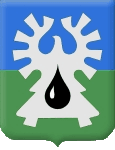 МУНИЦИПАЛЬНОЕ ОБРАЗОВАНИЕ ГОРОД УРАЙХанты-Мансийский автономный округ - ЮграАдминистрация ГОРОДА УРАЙПОСТАНОВЛЕНИЕот _____________                                                                                                       №_________О внесении изменений в административный регламент предоставления муниципальной услуги «Предоставление финансовой поддержки в форме субсидий сельскохозяйственным товаропроизводителям»В соответствии с Федеральным законом от 27.07.2010 №210-ФЗ «Об организации предоставления государственных и муниципальных услуг», постановлением администрации города Урай от 18.01.2013 №117 «Об утверждении порядка разработки и утверждения административных регламентов предоставления муниципальных услуг в муниципальном образовании городской округ город Урай в новой редакции», Уставом города Урай:Внести в административный регламент предоставления муниципальной услуги «Предоставление финансовой поддержки в форме субсидий сельскохозяйственным товаропроизводителям», утвержденный постановлением администрации города Урай от 22.03.2017 №652, изменения согласно приложению.2. Опубликовать постановление в газете «Знамя» и разместить на официальном сайте органов местного самоуправления города Урай в информационно - телекоммуникационной сети «Интернет».3. Контроль за выполнением постановления возложить на первого заместителя главы города Урай В.В.Гамузова.Глава города Урай									А.В. ИвановПриложение к постановлению администрации города Урайот ______________ №________Изменения в административный регламент предоставления муниципальной услуги«Предоставление финансовой поддержки в форме субсидии сельскохозяйственным товаропроизводителям»1. Пункт 1.3 изложить в следующей редакции:«1.3. Круг заявителей.Юридические лица, независимо от организационно-правовых форм, крестьянские (фермерские) хозяйства, индивидуальные предприниматели, зарегистрированные и осуществляющие деятельность по производству сельскохозяйственной продукции, ее переработке и (или) ее реализации в городе Урай, соответствующие совокупности следующих условий:1) стаж осуществления основной деятельности в сфере сельского хозяйства на дату обращения за предоставлением субсидии превышает 12 месяцев со дня государственной регистрации заявителя на территории города Урай;2) у заявителя отсутствует задолженность по договорам аренды муниципального имущества;3) заявителем в полном объеме и надлежащей форме предоставлены документы, установленные пунктом 2.6 административного регламента;4) сведения, содержащиеся в предоставленных заявителем документах, являются достоверными;5) ранее в отношении заявителя уполномоченным органом исполнительной власти Ханты-Мансийского автономного округа - Югры, администрацией города Урай, организациями инфраструктуры поддержки субъектов малого и среднего предпринимательства автономного округа не принималось решение об оказании аналогичной поддержки (поддержки, условия оказания которой совпадают, включая форму, вид поддержки и цели ее оказания) или сроки ее оказания истекли.6) заявитель, по состоянию на первое число месяца даты обращения соответствует требованиям:а) не находится в процессе реорганизации, ликвидации, банкротства (заявителем – индивидуальным предпринимателем не прекращена деятельность в качестве индивидуального предпринимателя) и не имеет ограничений на осуществление хозяйственной деятельности;б) не является иностранным юридическим лицом, а также российским юридическим лицом, в уставном (складочном) капитале которого доля участия иностранных юридических лиц, местом регистрации которых является государство или территория, включенные в утверждаемый Министерством финансов Российской Федерации перечень государств и территорий, предоставляющих льготный налоговый режим налогообложения и (или) не предусматривающих раскрытия и предоставления информации при проведении финансовых операций (офшорные зоны) в отношении таких юридических лиц, в совокупности превышает 50 процентов;в) не является получателем средств из соответствующего бюджета бюджетной системы Российской Федерации в соответствии с иными нормативными правовыми актами, муниципальными правовыми актами на возмещение фактически произведенных и документально подтвержденных затрат на приобретение, доставку и монтаж оборудования для переработки и (или) фасовки сельскохозяйственной продукции, на строительство, модернизацию животноводческих помещений, на приобретение сельскохозяйственной техники, сельскохозяйственного оборудования. 7) заявитель, по состоянию на дату, предшествующую дате дачи заключения  соответствует требованиям:а) отсутствует задолженность по налогам, сборам и иным обязательным платежам в бюджеты бюджетной системы Российской Федерации, срок исполнения по которым наступил в соответствии с законодательством Российской Федерации;б) отсутствует просроченная задолженность по возврату в бюджет городского округа город Урай субсидий, бюджетных инвестиций, предоставленных, в том числе в соответствии с иными правовыми актами, и иная просроченная задолженность перед бюджетом городского округа город Урай.».2. Подпункт 1.4.1 пункта 1.4 изложить в следующей редакции:«1.4.1. Местонахождение администрации города Урай, (уполномоченного органа): 628285, Ханты-Мансийский автономный округ - Югра, город Урай, микрорайон 2, дом 60, каб.119.График работы: понедельник - пятница с 08.30 часов до 18.00 часов; перерыв на обед с 12.30 часов до 14.00 часов; выходные дни: суббота, воскресенье.Адрес официального сайта: www.uray.ru.Адрес электронной почты: SMiSP@uray.ru. Режим приема заявителей: вторник, четверг с 09.00 часов до 17.00 часов.Контактный телефон/факс: (34676) 22349, 22377.Местонахождение организаций, участвующих в предоставлении услуги:Межрайонная инспекция Федеральной налоговой службы Российской Федерации №2 по Ханты-Мансийскому автономному округу - Югре: 628285, Ханты-Мансийский автономный округ - Югра, город Урай, ул Садовая, дом 1, телефон (34676) 20171, 20139, адрес электронной почты i860600@r86.nalog.ru, адрес официального сайта: www.nalog.ru;Государственное учреждение Региональное отделение Фонд социального страхования Российской Федерации по Ханты-Мансийскому автономному округу - Югре Группа работы со страхователями №4 г.Урай (ГУ РО ФСС РФ по ХМАО-Югре ГРС №4 г.Урай): 628285, Ханты-Мансийский автономный округ - Югра, город Урай, мкр. Западный, дом 16, телефон:3-57-12; 3-57-13; 3-56-49 факс: 3-54-82, адрес электронной почты Uray@ro86.fss.ru, адрес официального сайта: fss.ruОтдел по учету и отчетности администрации города Урай: 628285, Ханты-Мансийский автономный округ - Югра, город Урай, мкр. 2, дом 60, телефон: 2-23-60, адрес электронной почты pogadaevaem@uray.ru, адрес официального сайта: www.uray.ru.».3. Абзац второй пункта 2.14 изложить в следующей редакции:«Датой поступления запроса о предоставлении муниципальной услуги в администрацию города (уполномоченный орган) или муниципальное автономное учреждение «Многофункциональный центр предоставления государственных и муниципальных услуг» (далее - МАУ «МФЦ») считается дата регистрации запроса в администрации города или МАУ «МФЦ» или дата регистрации на едином портале государственных и муниципальных услуг.».4. В приложении 1 слова «Заявление о предоставлении финансовой поддержки» заменить словами «Заявление о предоставлении финансовой поддержки в форме субсидии».   